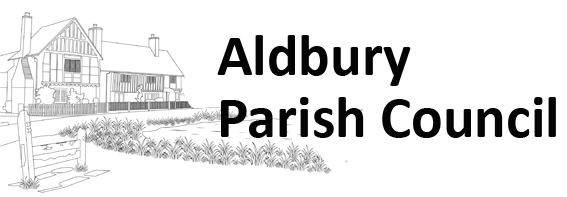 To:	Councillors McCarthy (Chairman), Stretton (Vice Chairman), Carmody, Juniper, O’Neill, Tollinton, Webb.Notice is hereby given of the Aldbury Parish Council Meeting to be held via remote log- in (details below) on Monday the 11th January 2021 at 8 pm.In order to aid the smooth running of the meeting, members of the public, who wish to speak at the meeting, are invited to contact the Clerk by email at parishclerk@aldburyparish.org.uk  and if they wish, to specify the topic they want to speak about.AGENDA ITEM1		Chairman’s Welcome.2		Apologies for absence – to be accepted by the council.3	Declarations of Interests & Dispensations – Cllrs to declare interests particular to this meeting.  4		Receive questions from members of the public and press (max 15 minutes).5		Hertfordshire Police – if update.6		To approve the minutes of the meeting held on 7th December 2020.7 		Vacancy for Parish Councillor.8		Warden’s Update.9		Recreation Ground Lease Renewal.		To discuss the Heads of Terms proposed by Bidwells – update from Cllr Webb.10		Aldbury Defibrillator.11		Footpaths and Highways inc Bridleways.		1. Pedestrian safety improvements.		2. To discuss the visibility opposite the entrance to the Recreation Ground.12		 Allotments.13		Greener Aldbury.		Update from Cllr Carmody and Cllr Tollinton.14		Aldbury Website, Communications and Social Media.		Progress report from working group. 15		Internal Audit.		To appoint an Internal Auditor. 16		Aldbury and Tring Station Play Areas.		To discuss the swing seats and the Aldbury Play Area generally.17		Planning Matters – to discuss the following:Applications:20/03749/FHA Proposed alteration and rear extension of outbuilding (Coach House) to form ancillary accommodation, including home office. Kilcarrig 12 Malting Lane Aldbury Tring Hertfordshire HP23 5RH20/03796/FHA Raising of roof over existing single storey element to provide additional accommodation in the roof space including two dormer windows and porch to front door. 11 Malting Lane Aldbury Tring Hertfordshire HP23 5RH20/03832/FHA Proposed detached swimming pool enclosure. 2 Astley Place Station Road Tring Station Tring Hertfordshire HP23 5QX20/03893/LBC Remove black paint from beams and make good walls and ceilings with lime plaster as required. Town Farm Stocks Road Aldbury Tring Hertfordshire HP23 5RU 20/03993/FUL General Purpose Agricultural Storage Building & Hay Store, Means of Enclosure (deer proof fence) and Agricultural Track to barn. Westlands Farm Station Road Aldbury Tring Hertfordshire HP23 5RS Decisions:20/03305/AGD Construction of Agricultural Building Westlands Farm Station Road Aldbury Tring Hertfordshire HP23 5RS REFUSED20/02953/FHA Proposed new fenestration to the rear of theproperty, alterations to existing porch including new roof light and new drive way. 46 Malting Lane Aldbury Tring Hertfordshire HP23 5RH GRANTED20/03323/FUL 3 year extention to temporary consent for change ofuse of school amenity land for the provision of an existing classroom structure within the curtilage for a grade II listed building. Aldbury Junior School Stocks Road Aldbury Tring Hertfordshire HP23 5RT GRANTED20/03307/FHA Single storey rear extension Shillingbury Cottage 8 Trooper Road Aldbury Tring Hertfordshire HP23 5RW GRANTEDDacorum Local Plan (2020 - 2038), Emerging Strategy for Growth – Consultation.Comments to be submitted by the 7th of February.18		Clerk’s Report and Correspondence. 			Cllr Carmody to attend New Cllr Training on the 2nd March 2021.19		Financial Matters.The accounts have been circulated prior to the meeting. A resolution is required to   authorise the payments.To consider and resolve setting of the Precept.Meeting close.       	       Next Parish Council Meeting 1st February 2021 at 8 pm virtual meeting.                   Aldbury Parish Council website – www.aldburyparish.org.ukSigned: Gosia Turczyn Clerk Date: 5th January 2021